Бінарне заняття ( година спілкування + корекційні технології збереження і навчання здоровому способу життя).Гра – подорож «Веб-квест «Гід по Україні»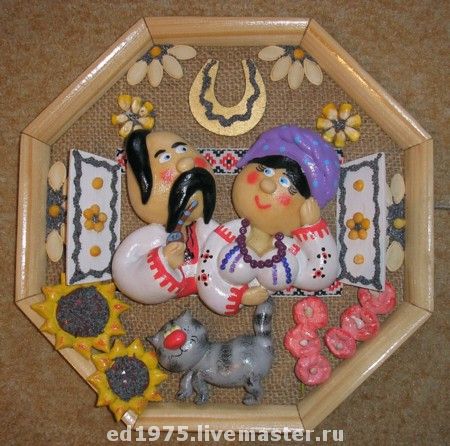 Мета: розширювати уявлення учнів про Україну: про державні і народні символи, велич її міст, архітектурних споруд і пам'ятників, красу природи, культурну спадщину. Закріпити знання про лікарські рослини Донбасу, вміння застосовувати їх на практиці.Виховувати почуття патріотизму, любов і національну гордість за свою Батьківщину – Україну, бажання розширювати свої пізнання про неї, берегти народні традиції та звичаї, примножувати природні ресурси.Розвивати мовлення, пам'ять, мислення. Розширювати кругозір учнів. Корекція комунікативних здібностей.сприяти зміцненню здоров'я дітей. Пропаганда здорового способу життя.Методи: гра, розповідь, бесіда, показ презентації, загадування загадок, спів.Попередня робота: проведення позаурочних занять на тему « Моя країна – Україна», оформлення папок з патріотичного виховання, on-laine – подорож по Україні за допомогою Інтернету.Обладнання: комп'ютер, мультимедійна дошка, буклети , табличка з назвою туристичного агенства, мішечки-саше з травами, листки з поясненнями «турагенство», «туроператор», «турист», картки з завданнями для гостей, кошик з травами.Хід заняттяІ. Організаційний момент.Вступна частина.Вихователь: -Здрастуйте, діти. Здравствуйте, шановні гості. Сьогодні ми хочемо провести з вами інтерактивну гру.Це гра-подорож «Веб-квест «Гід по Україні» Для початку поясню, що таке веб-квест. Це гра, створена за допомогою комп'ютера і Інтернет-ресурсів .Вихователь: - Отже, уявіть, що тут у нас не просто клас, а офіс туристичного агенства «Дивосвіт», ви ( гості) – іноземні туристи, охочі придбати путівки для подорожі по Україні, а наші діти – туроператори, які будуть з вами працювати.(У цей час вихователь роздає гостям картки з питаннями і завданнями для «Туроператорів».)Вихователь: -А поки пропонуємо дітям пригадати значення слів «турист», «турагенство», «туроператор». (зачитує роз'яснення з листка, прикріпленого до дошки). II. Основна частина.Вихователь: - Отже, ми починаємо. Ось група туристів прилетіла з-за кордону. Наше агенство їх радо зустрічає.Учень-«туроператор»: - Гостей дорогих                                            Ми вітаємо щиро.                                            Стрічаємо з хлібом,                                            Любов’ю та миром.Вихователь: - Перший гість  уже на порозі.Гість 1: - Доброго дня. Я багато подорожувала країнами Євросоюзу, але ніколи не була в Україні, вперше тут. Я багато чула про вашу країну і мені захотілося ближче познайомитися з нею. З чого мені почати?Вихователь: - ( слайд Карта України) Для початку потрібно знати загальні відомості про Україну, і ми покажемо і розповімо те, що самі дізналися під час занять та подорожей по просторах Інтернету: Учень – «туроператор»: - Україна - це велика європейська, самостійна, незалежна держава. Її територія дуже велика. Щоб перетнути її, потрібно йти пішки із заходу на схід 90 днів, долаючи щодня по 30 км. Україна – дуже красива і мальовнича країна. На її території зібрано все, що може викликати інтерес і захоплення – сині озера і зелені пагорби, безкраї поля, густі ліси, моря і річки, красиві гори, історичні та культурні пам'ятки, заповідники, старовинні замки та храми. Погляньте на карту України. На ній позначено кордони української землі. Є у нас і гори – Карпатські і Кримські. На півдні наша держава омивають теплі моря – Чорне і Азовське. Несе до Чорного моря сиві хвилі найбільша річка України – Дніпро. Столиця України – Київ.Учні:   Мій край чудовий – Україна!Тут народились ти і я.Тут над ставком верба й калина,Чарівна пісня солов’я.         Все найдорожче в цілім світі,         Бо тут почався наш політ.         Цвітуть волошки сині в житі,         Звідсіль ведуть дороги в світ. І найдорожча рідна мова – Джерельцем радісно дзвенить.І мила пісня колискова,Чумацький шлях кудись зорить.          Усе найкраще і єдине,          І радощі усі, й жалі…          Мій рідний краю, Україно!          Найкраще місце на землі!Вихователь:- Ще ви знаєте, що кожна держава має свої символи. І напевно ви, збираючись їхати в нашу країну, вже познайомилися з символами України. Але ми зараз хочемо розповісти Вам цікаву легенду:Вихователь:  « Жила собі жінка. І мала вона трьох синів. Сини зростали чесними, сміливими, дуже любили свою неньку і готові були віддати за неї своє життя. Виросли сини і розійшлися по світах, прославляючи свою матір. Найстаршому матір подарувала на згадку про себе золоту корону з трьома промінцями. Корона зігрівала людей, вела вперед, показувала шлях до кращого життя. За цю трипроменеву корону люди дали першому синові ім’я … ( - Як ви думаєте, яке ім’я?)… Тризуб. Середньому сину мати дала в дорогу блакитно-жовтий одяг. Сміливий і сильний був середній син. І прославив він свою матір добрими та героїчними вчинками. Люди запам’ятали його і назвали … ( Як ви думаєте його назвали?) Прапором.А найменший син отримав у подаруноквід матері соловейків голос. І де б він не був, всюди лунала його дзвінка урочиста пісня. За цей голос і величний спів люди дали йому ім'я... ( Яке?)  Гімн.Так донині по всьому світу золотий тризуб, синьо-жовтий прапор і урочистий гімн пррославляють рідну неньку - україну.. Вони стали державними символами України.Вихователь:  Давайте ж і ми з вами віддамо шану та повагу символам України. Прошу всіх всати на гімн. ( звучить гімн України).- А ще є народні символи.Вихователь:  - Для того, щоб наші гості настроїлись на подальшу подорож та трохи перепочили перед нею, наші туроператори проведуть фізкультхвилинку. ФІЗКУЛЬХВИЛИНКА під пісню "А калина не верба" у виконанні Наталки Карпи.Гість №2: - Я багато подорожую по різним країнам і скрізь люблю дивитися на пам'ятки. Що цікавого ви мені запропонуєте подивитися в Україні?Вихователь:  - Спеціально для гостей ми розробили буклети-путівники по цікавим місцям України. ( роздають всім гостям буклети).Гість № 3: - Зараз дуже модно вести здоровий спосіб життя. Що ви можете запропонувати нам з цього приводу?Вихователь:  - У нашій країні дуже багато уваги приділяється зміцненню здоров'я як дорослих, так і дітей. Подивіться на карту, скільки ми знайшли різних здравниць, курортів, санаторіїв, які є по всій країні.- А група наших фахівців розробила спеціальний тур "Стежка здоров'я". Ми самі займаємося і вам радимо таким способом зміцнювати своє здоров'я. Просто уявіть собі, що пішки подорожуєте по Україні: йдете по Карпатських горах, по вузьких доріжках прикартпатских і волинських лісів, по камінчиках переходимо вбрід річки Сіверський Донець та Айдар, гуляємо по гарячим пісках пляжів Чорного і Азовського морів. ( проходження дітей по "стежці здоров'я").Вихователь:  - А ще ми захоплюємося фітотерапією і всім рекомендуємо ближче познайомиться з цією наукою.Вихователь:  - Благо, територія України багата незліченною кількістю лікарських рослин. Варто тільки озирнутися навколо, і ми помітимо, що ходимо, сидимо, граємо не просто на траві. Маленька непримітна квіточка або пучок трав може виявитися самим що не є джерелом чудодійної сили.Есть растения такие,они вовсе не простые.Если что-то заболит - Эта травка исцелит!- Та ви й самі, напевно, знаєте багато цілющих рослин. От ми і перевіримо. Наші хлопці-туроператори хочуть з вами погратися, перевірити. Завжди загадують дітям загадки, а сьогодні - вони вам загадають. ( діти загадують загадки гостям - "туристам", після правильної відповіді - показують листок з картинкою - фотографією правильної відповіді)Белая корзинка, золотое донце,В ней лежит росинка и сверкает солнце. ( ромашка)Вдоль дорожек его встретишь, ранки, ссадины излечишь,Сорвёшь листочек осторожно. Кто нас лечит? ( подорожник)Куст колючий, словно ёж, с дикой розой очень схож.Внутри ягод, как в ларце, клад из витамина С. ( шиповник)Необычное растение - в чай добавишь-наслаждение.Из неё получишь масло, в нём целебных качеств масса ( мята).Это дерево цветёт, аромат и мёд даёт.И спасает нас от гриппа, от простуд царевна - ... ( липа).Учні:  Ромашка: відваром ромашки полощуть горло при ангіні, п'ють відвар при кашлі і температурі, купають малюків у воді з відваром ромашки, обполіскують волосся, щоб вони були здоровими і блискучими.Подорожник: подорожник люди використовують для загоєння ран. Свіжий лист подорожника потрібно пом'яти в руках, щоб з'явився сік, і прикласти до ранки або опіку. Відвар подорожника п'ють при хворобах шлунка.Шипшина: В плодах шипшини багато вітаміну С. Застосовують квіти і плоди. Відвар укріплює організм, надає сили, допомагає впоратися з хворобами, Масло шипшини використовують при опіках.М'ята: допомагає при печії, всіляких запаленнях, болях в серці. М'ятна олія усуває м'язові болі, що виникають після фізичного навантаження. Її відвар знімає зубний біль.Липа: квітки липи - перший засіб від застуди, високої температури, кашлю, Чинить протизапальну дію.Вихователь:  - Як ви здогадалися, далеко за травами ми не ходимо. (презентація "Лікарські рослини Донбасу").Местность наша - сказочное царство, тут кругом растут лекартсва,В каждой травк, в каждой ветке - и микстура и таблетки.Нужно только не лениться, нужно только научиться,Находить растения пригодные для лечения.Вихователь:  - Наші гості молодці, відгадали всі назви лікарських рослин. За це ми подаруємо їм чарівні мішечки-саше, всередині яких зашиті трави, зібрані в нашій місцевості нашими дітьми з батьками. ( роздає подарунки).Гість№4 - А якщо не дозволяє бюджет або час ( до відпустки далеко, а відпочити треба), що ви можете запропонувати в цьому випадку?Вихователь:   - Пропонуємо "маршрут вихідного дня по нашій малій батьківщині". На Донбасі теж є що подивитися. Можна відвідати такі міста, як Сєвєродонецьк, Лисичанськ, Рубіжне, Попасна. Наші діти знайшли для вас невеликі відео-презентації. Хто де живе, той про те місто і знайшов. ( відео - сюжети).Вихователь:  -А якщо комусь зовсім вже ніколи і всього один вихідний, ми пропонуємо погуляти по нашому рідному місту Гірське. Тут теж є на що подивитися.  ( видео "Гірське. Відеопрезентація").Гість № 5: - А мене цікавить культура вашої країни, особливо пісні, так як я сама дуже люблю співати.Вихователь: Україна - дуже співуча країна. Існує легенда про те, як одного разу Бог ділив між країнами різні багатства. Всім дісталися якісь скарби. І раптом Бог помітив, як невеликого зросту дівчина плаче в куточку. Їй нічого не дісталося. Довго Бог розмірковував, чим допомогти бідоласі, що подарувати? І нарешті сказав: - Я знаю. Тобі подарую те, що у мене залишилося найдорожче - пісню! І пішла дівчина щаслива через віки з цим скарбом. А була цією дівчиною наша славна Україна, яку знають у світі як країну, повну красивих, ніжних і сумних, веселих і завзятих пісень. У всьому світі знають переможців конкурсів Євробачення Руслану   і Джамалу, наших улюблених співаків Олександра Пономарьова і Гайтану, групу Океан Эдльзы, Софію Ротару і Тіну Кароль та багатьох інших. І донині вважаємо , що Україна - це пісня, Україна - це ми. ( разом з кліпом Тіни Кароль учні співають пісню "Моє ім'я - Україна")Ш. Заключна частина.Вихователь:  - Ну ось і підійшла до кінця наша гра. Робочий день нашого турагенства закінчується.Вихователь:  - Сподіваємося, що всім дорослим гостям і дітям ми підняли настрій, бажаючим дали цінну інформацію і порадили цікаві маршрути по Україні.Вихователь:  - Подорожуйте Україною! Все одно - краще своєї Батьківщини ви не знайдете на всій земній кулі!Бережіть Україну, любіть її, примножуйте її багатства, зберігайте і вивчайте її культуру і народну пам'ять. І буде процвітати рідна ненька Україна ще багато віків!